In een paadje zit een gaatjeEn daar kruipt een wormpje uit.’t Is precies een draadjeEn het maakt ook geen geluid.Het krinkelt en het kronkelt in het rondEn dan kruipt het weer in de grond.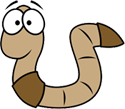 